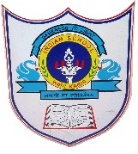        INDIAN SCHOOL AL WADI AL KABIRNote: Practice this worksheet , Evaluation will be done after holidays during practical session Class: VII    Department  : Computer   ScienceYear :2023-2024Holiday HomeworkTopic: HTML -TablesYear :2023-20241.Open Notepad and type html code for given output and save file using table.html.2. using <table> tag create below table with following number of rows and columns3. Apply table border using pixel of 104. Add Cellpadding of 20%5. change the background color as teal and text color as yellow6. Using Heading tag <h1> give the heading for the table and center it.1.Open Notepad and type html code for given output and save file using table.html.2. using <table> tag create below table with following number of rows and columns3. Apply table border using pixel of 104. Add Cellpadding of 20%5. change the background color as teal and text color as yellow6. Using Heading tag <h1> give the heading for the table and center it.1.Open Notepad and type html code for given output and save file using table.html.2. using <table> tag create below table with following number of rows and columns3. Apply table border using pixel of 104. Add Cellpadding of 20%5. change the background color as teal and text color as yellow6. Using Heading tag <h1> give the heading for the table and center it.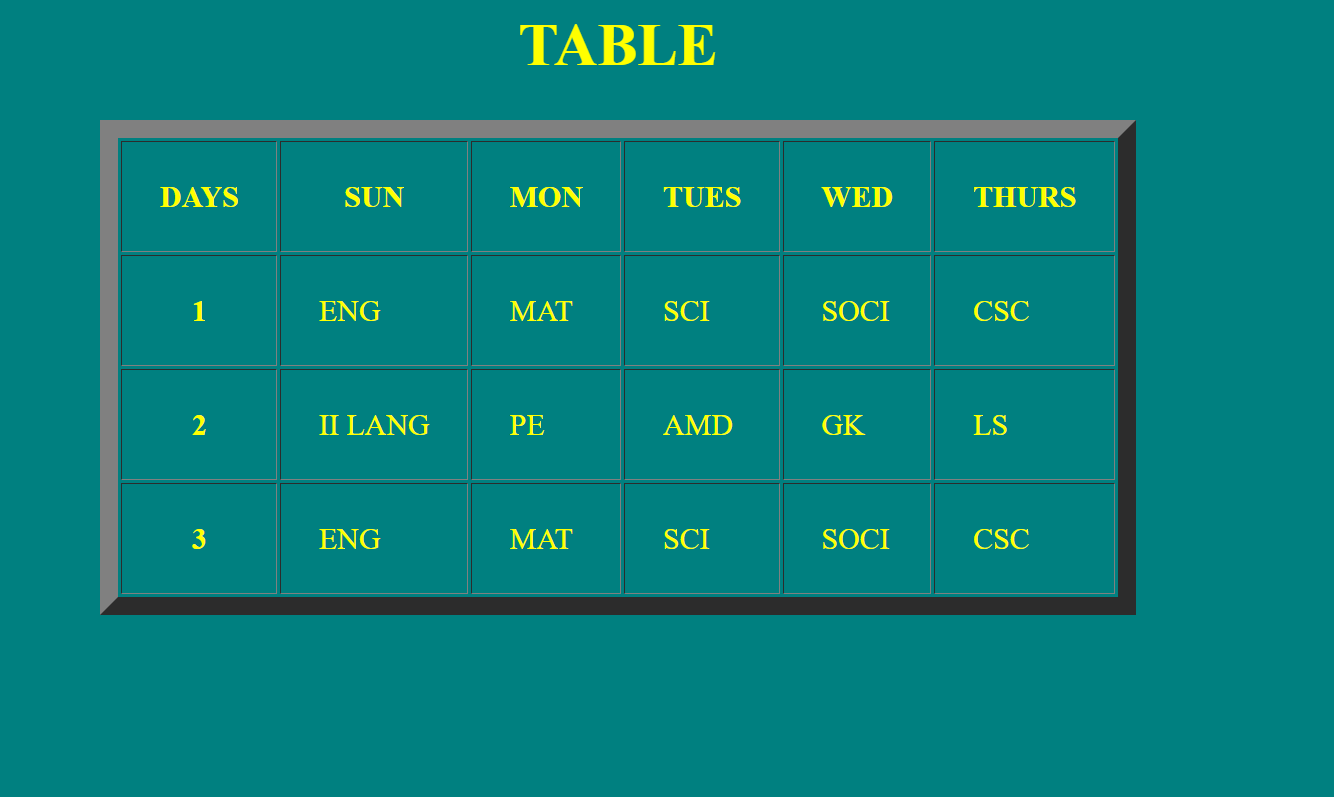 